МКОУ «Думиничская средняя общеобразовательная школа №2»Рабочая программа внеурочной деятельности«                   Юный лесовод                             »Возраст 13-14срок реализации программы 1 годСоставил программу
Федченкова И.В. 
учитель начальных классов
2022 годРаздел 1. Пояснительная запискаВнеурочная деятельность – это индивидуальная, парная и групповая деятельность ученика (учеников) и учителя (учителей) по самовоспитанию, саморазвитию, самостроительству личности ученика, организуемая педагогами (самостоятельно или совместно с детьми и их родителями); деятельность школьников вне урока, направленная на удовлетворение их индивидуальных потребностей и достижение ими личностных и метапредметных результатов образования.Рабочая программа внеурочной деятельности «Юный лесовод» (далее Программа) ориентирована на достижение личностных и метапредметных результатов освоения основной образовательной программы в соответствии с федеральными государственными образовательными стандартами. Программа призвана помочь педагогу и ребенку в освоении нового вида деятельности, в других условиях, на другом материале сформировать основы экологической культуры, соответствующей современному уровню экологического мышления, приобрести опыт экологически ориентированной рефлексивно-оценочной и практической деятельности в жизненных ситуациях, готовностьисследованию природы, к занятиям сельскохозяйственным трудом, к художественно-эстетическому отражению природы, к занятиям туризмом, в том числе экотуризмом, к осуществлению природоохранной деятельности.Внеурочная деятельность организуется по направлениям развития личности: духовно-нравственное, физкультурно-спортивное и оздоровительное, социальное, общеинтеллектуальное, общекультурное. В реализации Программы все направления внеурочной проявляются комплексно.Программа реализуется в форме объединения школьников как внеурочные и внешкольные занятия по выбору, в соответствии с индивидуальными интересами и потребностями. Программа предназначена для учащихся 11-15 лет и рассчитана на 36 часов.Программа предусматривает выполнение практических заданий непосредственно на школьном лесопитомнике и в лесу, что позволит приобщить школьников к полезному труду в рамках природоохранной деятельности учащихся, также исследовательскую деятельность и проведение экскурсий. Предусмотрено широкое участие школьников в подготовке и проведении массовых праздников: «День работников леса», «День птиц», «Месячник леса», участие в региональных и районных конкурсах школьных лесничеств, в трудовых операциях: «Муравей», «Семена», «Кормушка», «Лесная аптека», «Скворечник», «Посади дерево» и других.Программа объединения включает знакомство с направлениями работы местного лесничества, встречи с тружениками предприятий лесной отрасли с целью знакомства с профессиями лесного профиля, пропаганды важности и значимости такой деятельности.Сформировать практические умения, приобрести теоретические знания всё это является хорошей мотивационной основой для обучения предметам естественнонаучного цикла, дальнейших исследований подобного плана, а также профессиональной ориентации школьников.Актуальность программы: знания по программе формируют у обучающихся представление о лесе, как уникальной системе ценностей, помогают лучше узнать природу родного края, прививают навыки исследовательской и природоохранной деятельности, способствуют подготовке к сознательному выбору профессии.Описание места данного курса в основной образовательной программе.Курс способствует расширению содержания предмета «Биология», создаёт дополнительные условия, обеспечивающие развитие учебной мотивации.Изучение леса школьниками способствует расширению их биологического кругозора, воспитанию патриотических и эстетических чувств, повышению культуры поведения и бережному отношению к природе.Выполнение работ, связанных с проведением опытов и наблюдений за растениями леса, способствует формированию навыков самостоятельной познавательной4деятельности, которые впоследствии могут стать основой для более серьезных исследований.программе предусмотрены практические работы, экскурсии, которые могут использоваться выборочно или заменяться другими в соответствии с потребностями учащихся.Особенностью реализации данной Программы является то, что предусматриваемые ею занятия проводятся не в строго указанном Программой порядке, а так, как сочтет нужным сам педагог.Цель курса: воспитание у школьников бережного, экологически и экономически обоснованного, социально активного отношения к природе, углубления знаний школьников в области лесного хозяйства и экологии, умение применять на практике мероприятия, направленные на приумножение лесных богатств, сохранение и усиление защитных, оздоровительных и иных полезных, природных функций леса.Задачи курса:развитие способности обучающихся к саморазвитию и самообразованию и готовность к осознанному выбору профессии;развитие эстетического, эмоционально-ценностного видения окружающего мира, природы;воспитание чувства ответственности за состояние природных ресурсов, умений и навыков разумного природопользования, нетерпимого отношения к действиям, приносящим вред экологии;формирование и развитие созидательного отношения к окружающей действительности, ценностей социального творчества, ценности продуктивной организации совместной деятельности;формирование у обучающихся основы экологической культуры, соответствующей современному уровню экологического мышления;формирование ценности здорового и безопасного образа жизни; правила индивидуального и коллективного безопасного поведения в чрезвычайных ситуациях, угрожающих жизни и здоровью людей, правила поведения в природе.развитие навыков совместной работы, умения работать самостоятельно, правильно оценивая смысл и последствия своих действий.Формы работы.процессе изучения программы планируются:традиционные занятия (беседа, лекция);практические занятия (сбор семян и лекарственного сырья, прополка посевов, уход за лесными культурами, проведение опытов в школьном дендрарии и питомниках;природоохранные рейды, экологические форумы, конференции, семинары, игры, викторины, выставки, защита проектов, круглые столы, экскурсии, акции, и другие.)Во время школьных каникул работа может быть продолжена за счет практических часов в летнем лагере труда и отдыха, на питомнике, в лесничестве по заданию руководителя и специалистов лесного хозяйства.Группа/категория учащихся: группа комплектуется из обучающихся 11-15 лет.Объем программы. Программа рассчитана на 1 год обучения (36 часов).Режим занятий. Группа занимается 1 раз в неделю по 1 часу продолжительностью 45 минут. Занятия проводятся в соответствии с сезонностью выполнения работ. Занятия предусмотрены с начала учебного года с осеннего периода.Раздел 2. «Планируемые результаты освоения курса «Юный лесовод».Личностные результаты воспитанников:5ответственное отношение к обучению и самообразованию в области окружающейсреды;формирование здорового и безопасного образа жизни; правил индивидуального и коллективного безопасного поведения в чрезвычайных ситуациях, угрожающих жизни и здоровью людей, правил поведения в природе;готовность и способность обучающихся к саморазвитию и самообразованию на основе мотивации к обучению и познанию; готовность и способность к осознанному выбору профессии и профессиональных предпочтений, с учетом устойчивых познавательных интересов.формирование компетенций анализа, проектирования, организации деятельности, способов взаимовыгодного сотрудничества, способов реализации собственного лидерского потенциала;бережное эмоционально-ценностное отношение к природе;развитие в детской среде ответственности, принципов коллективизма и социальной солидарности;развития у детей нравственных чувств (чести, долга, справедливости, милосердия и дружелюбия);сформированность основ экологической культуры, готовности к исследованию природы, к занятиям практическим трудом, к художественно-эстетическому восприятию природы, к осуществлению природоохранной деятельности.Метапредметные результаты:иметь представление о значении разнообразных знаний для изучения, использования и охраны природы;строить умозаключения, делать выводы;осуществлять планирование своей познавательной и практической деятельности;организовывать совместную деятельность в группе для решения познавательных и практических задач (определять общие цели, распределять роли, договариваться друг с другом и т.д.);осознанно использовать речевые средства (устной и письменной речи) для организации сотрудничества в группе.Формы и способы оценки достижений планируемых результатов.Применение полученных знаний на практике: работа в лесхозах, теплицах, питомниках (выращивание посадочного материала), выполнение исследовательских работ.Защита рефератов, проектов; конкурсы, выставки.Заключительные праздники, конференции, слеты.Раздел 3. Тематическое планирование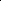 67Раздел 4. Содержание курса внеурочной деятельностиРаздел 1. Человек помогает лесу (3 часа).Тема 1.1. Знакомство с работой объединения (1 час).Теория (1 ч.). Знакомство учащихся с планом работы объединения на новый учебный год.Школьные лесничества, их роль в лесозащитной и лесовосстановительной деятельности.Инструктаж учащихся по правилам безопасности при выполнении любых работ в лесу. Участие школьников в деле охраны леса и зеленых насаждений. Экскурсия в лесничество района, встреча с работниками лесного хозяйства.Тема 1.2. Лес на службе человека (2 час).Практика (2 ч.) Озеленение городов и населенных пунктов. Подбор древесных и кустарниковых пород в искусственных насаждениях. Трудовой десант «Посади дерево» (трудовое участие в озеленении закрепленной территории и уходе за ранее посаженными деревьями и кустарниками). Заготовка семян. Сбор различных природных материалов (шишек и плодов, образцов древесины, поврежденных насекомыми, брошенных гнезд птиц).Раздел 2. Лес-основной компонент окружающей среды (7 час.).Тема 2.1. Лес, как природная система (2 час.).Теория (1 ч.). Цветочные часы. Растения-барометры. Животные-синоптики. Звуки леса. Запахи леса. Лес и здоровье. Лес, как объект для спортивных, туристических целей и отдыха населения. Экскурсия в лес «Ориентирование на местности».Практика (1 ч.) Изучение муравейников и выявление роли муравьев в жизни леса.Тема 2.2. Лес как источник эстетического воспитания (1 час).Теория (1 ч.). Эстетическое значение лесных территорий. Про зеленые леса и лесные чудеса. Лес в сказках, преданиях, мифах, легендах. Лес в произведениях художников, поэтов, писателей, музыкантов. Темы леса в музыкальных произведениях. Знакомство с творчеством местных поэтов и художников. Лесные обитатели в русском фольклоре. Традиционные народные промыслы: резьба по дереву, берестяной промысел, плетение из луба и лыка, ивовых прутьев. Выставка композиций из природных материалов.Тема 2.3. Растительные сообщества леса (2час.)Теория (1 ч.).Особенности местного леса. Жизненные формы растений. Основные травянистые виды растений. Дикорастущие лесные плодовые и ягодные растения. Характеристика лесных почв. Растительные сообщества леса (бор, дубравы, ельник, березняк). Типы лесов. Сосновые леса. Основные растения сосновых лесов: лишайники, вереск, плауны, брусника, толокнянка, мох сфагнум, багульник и др.. Еловые леса. Основные кустарничкитравянистые растения еловых лесов: черника, кислица, майник, ландыш, папоротник, зеленые мхи. Подлесочные породы: рябина, черёмуха, смородина, жимолость, крушина, ива. Характерные травянистые растения лиственных лесов: герань лесная, хвощ, костяника и др. Редкие и исчезающие виды растений.Практика (1 ч.). Экскурсия: «Растительные сообщества леса».Тема 2.4. Лекарственные растения (1час.)8Теория (1 ч.). Лекарственные растения нашего края. Правила поведения в природе. Общее представление о лекарственных растениях, обзорное представление о таких растениях в нашей местности (тысячелистник обыкновенный, лопух большой, ромашка аптечная, подорожник большой, белена черная, крапива двудомная, календула лекарственная). Заготовка сырья для составления гербариев и поделок, сушка, хранение. Лекарственные растения содержащие витамины (шиповник, земляника). Викторина «Мир лекарственных растений». Работа с гербариями, коллекциями, натуральными образцами по изучению растений.Тема 2.5. Царство грибов (1час.)Теория (1 ч.). Не растения и не животные. Роль грибов в жизни леса. Сформировать представление о грибах как части живой природы; показать значение грибов для человека, растений и животных; познакомить с многообразием грибов, выделив группы съедобных и несъедобных. Обобщить представления о сходстве и различии съедобных и несъедобных грибов. Грибы - накопители вредных веществ. Дать представление о строении шляпочных, пластинчатых и трубчатых грибов. Познакомить с правилами сбора грибов без нарушения лесной подстилки. Грибы-паразиты.Раздел 3. Заповедные места (5 час.).Тема 3.1. Заповедные леса (1 час.)Теория (1 ч.). Особо охраняемые природные территории: заповедники и заказники России. Современное состояние заповедников, заказников и природных национальных парков. Вклад выдающихся учёных в развитие заповедного дела в России. Красная книга. Заповедники Вашей местности, их охрана и защита. Заповедник «Калужские засеки». Национальный парк «Угра».Экскурсия в заповедники района или области, например «Калужские засеки».Тема 3.2. Особо охраняемые природные территории (1 час.).Практика (1 ч.) Выполнение проекта «Памятники природы» своего района.Выявление и описание природных памятников, реликтовых, редких видов растений и животных, встречающихся на территории района.Тема 3.3. спасем наши леса (2 час.)Теория (1 ч.). Виды лесонарушений и ответственность за них. Пожарная опасность в лесах. Пожароопасный сезон. Виды лесных пожаров, причины пожаров, способы его тушения. Действия человека при лесном пожаре. Мероприятия по разъяснительной и пропагандисткой работе в целях профилактики лесных пожаров.Практика (1 ч.). Изготовление плакатов и листовок противопожарной тематики..Тема 3.4. Жизнь дерева и леса. (1 час).Практика (1 ч.). Выполнение проекта «Оставим ёлочку в лесу».Беседа “Берегите лесную красавицу”. Основные процессы жизнедеятельности растения. Взаимоотношения растений в лесу. Простейшее представление о веществах фитонцидах, их значении для здоровья человека. Охрана хвойных растений нашей местности.Природоохранная акция «Ёлочка, живи!» Изготовление листовок и плакатов и их развешивание на территории населённого пункта с призывом населения к сохранению хвойных деревьев. Фотоконкурс «Лесная красавица».Раздел 4. Животный мир леса своего района (3 час.).Тема 4.1. Дикие животные – обитатели наших лесов (1 ч.).Теория (1 ч.). Основные закономерности действия экологических факторов на живые организмы.9Животный мир леса своего района. Расширить представления детей о животном мире, показать его разнообразие. Звери, обитающие на территории нашей области. Жизнь зверей зимой. Роль животных в жизни человека.Охрана животного мира. Приспособление животных к обитанию в лесах различных типов. «Красная книга» Калужской области. Редкие и исчезающие виды животных на территории области, района.Тема 4.2. Пернатые жители (1 час).Теория (1 ч.) Наблюдение за поведением зимующих птиц. Презентация “Зимующие птицы”. Охрана и привлечение зимующих птиц. Знакомство с птицами нашей местности. Корма для зимующих птиц и значение зимней подкормки птиц. Зарисовка птиц и написание рассказов о своих наблюдениях над птицами.Тема 4.3. Синичкин день (1 час)Практика (1 ч.). Виды искусственных гнездовий и изготовление их. Проведение акции «Кормушка». Фотоконкурс «Птицы – наши друзья».Раздел 5. Лесоведение (6 час.).Тема 5.1. Лесной фонд Калужской области, района (1 час.).Теория (1 ч.). Общие понятия о природе леса, древостое. Структура древостоя: главные, второстепенные и нежелательные породы. Составные растительные элементы леса. Понятие о росте и развитии лесных пород. Отношение растений к свету: светолюбивые и теневыносливые виды. Древесина и её производные. Как человек использует древесину?Тема 5.2. Основные древесные породы лесов Калужской области, района (1 ч.). Теория (1 ч.). Основные лиственные породы: дуб черешчатый, береза бородавчатая, береза повислая, липа мелколистная, клён остролистный, ясень обыкновенный, тополь дрожащий (осина), лещина, рябина, калина, бузина.Основные хвойные породы (лиственница сибирская, сосна обыкновенная, кедр сибирский, ель европейская, пихта сибирская, можжевельник обыкновенный), сведения о них.Тема 5.3. Определение древесных пород по листьям, хвое, шишкам, семенам и по коре с помощью определителя и коллекций (1 час).Практика (1 ч.). Сравнение листьев различных деревьев и кустарников. Листья хвойных пород. План описания хвойных пород по хвое. Описание хвойных пород по шишкам и семенам. План описания деревьев и кустарников по почкам и побегам. Определение деревьев и кустарников по почкам и побегам в безлистном состоянии.Главнейшие признаки для определения древесных пород по древесине: годичные слои, сосуды, смоляные ходы, сердцевина. Сравнение древесины хвойных и лиственных пород.Тема 5.4. Болезни растений (1 час).Теория (1 ч.). Болезни древесных пород. Признаки появления и распространения болезней леса. Болезни леса, вызываемые человеком. Изучение местных болезней древесных пород. Сбор образцов древесных и кустарниковых пород, поврежденных болезнями.Тема 5.5. Вредители лесных культур (2 час).Теория (1 ч.). Вредители сосновых, еловых, лиственных лесов. Стволовые вредители и вредители лесных питомников. Главнейшие виды вредителей плодов, семян, молодняков. Признаки появления и распространения вредных насекомых, краткие сведения по надзору и меры борьбы с ними.Практика	(1	ч.).	Изучение	по	коллекциям	вредителей	леса.	Определение	вредных10насекомых по образцам типов повреждений, наносимых насекомыми древесным породам.Осмотр насаждений для выявления, изучения и сбора вредных для леса насекомых.Раздел 6. Мероприятия природоохранного характера. (5 час.)Тема 6.1. Праздник День птиц (1 ч.)..Практика (1 ч.). Изготовление и развешивание скворечников. Фотоконкурс «Птицы – наши друзья».Тема 6.2. Первые весенние цветы. (1 час.).Практика (1 ч.). Проведение викторин, конкурсов, чтение рассказов о первоцветах, рассматривание первоцветов в Красной книге. Доклады учащихся о раннецветущих растениях. Акция «Сохраним первоцвет!». Составление и распространении листовок – призывов.Используемые растения: первоцвет весенний, мать-и-мачеха обыкновенная, ландыш майский, одуванчик лекарственный, медуница лекарственная.Тема 6.3. Международный день леса (1 час.).Теория (1 ч.). Законы охраны природы. Природоохранная деятельность направленная на рациональное использование, воспроизводство и сохранение природных ресурсов. Встреча с работниками лесничества. Международный день леса. Проведение конкурсов рисунков, фотографий, викторин «Лес-мир добра и чудес».Тема 6.4. Места отдыха и их обустройство (2 час.).Практика (2 ч.). Очистка леса. Озеленение пришкольной территории. Проведение природоохранных акций.Раздел 7. Лесовосстановление и лесоразведение (4 час.).Тема 7.1. Выращивание леса (2 час.)Теория (1 ч.) Жизнь дерева. Размножение деревьев. Лесные питомники и их назначение. Подготовка семян к посеву. Особенности роста всходов лесных культур. Сеянцы исаженцы. Способы лесовосстановления. Искусственное и естественное лесовосстановление. Виды естественного лесовосстановления. Содействие естественному возобновлению леса.Практика (1 ч.). Выращивание посадочного материала в питомнике и его назначение.Подготовка почвы в питомнике к посеву семян. Посев семян и посадка саженцев.Тема 7.2. Проведение лесохозяйственных работ на лесном участке. (2час.) Практика (2 ч.). Посадка саженцев. Очистка леса. Уход за лесными посевами и культурами в питомнике.Раздел 8. Творческие работы учащихся (2 час.).Тема 8.1. Исследовательская и проектная деятельность.Практика (1 ч.) Исследовательская и проектная деятельность.Работа над индивидуальными проектами и рефератами. Сбор материалов, проведение исследований и оформление результатов работы над индивидуальными проектами.Примерные темы творческих работ, проектов и рефератов:Дуб черешчатый –растение школьного питомника;Школа в цвету;Лекарственное растение -Первоцвет;Мой любимый уголок леса;Проект «Ёлочка живи!»Подготовка и оформление выставки творческих работ.Тема 8.2. Итоговая конференция.11Теория (1 ч.). Подведение итогов работы объединения. Выставка и защита творческих работ членов лесничества. Презентация проектов учащихся, а также обсуждение результатов опытов и экспериментов. Награждение лучших учащихся.Календарно-тематическое планирование 
Раздел 5. Организационно-педагогические условия реализации программы.Материально-технические условия реализации программы:аудитория для занятий с возможностью поставить стулья в круг (для проведения тренинговых занятий);компьютерная техника;мультимедийное оборудование;доска и мел/ фломастеры;раздаточные материалы;доступ к сети Интернет;канцелярские принадлежности и материалы;наглядные пособия;коллекции;картографические и другие материалы;закрепленный лесной участок;школьный лесной питомник;инструменты и оборудование для ведения лесохозяйственных работ;лесохозяйственная техника;автотранспорт.Учебно-методическое и информационное обеспечение программы:Документы и регламентирующие материалыКонституция Российской Федерации.Федеральный закон «Об образовании».Федеральный государственный образовательный стандарт основного общего образования, Приказ Минобрнауки РФ от 17 декабря 2010 г. № 1897Стратегия развития воспитания в Российской Федерации на период до 2025 годаКонцепция духовно-нравственного развития и воспитания личности гражданина России. 2009г«Об утверждении порядка организации и осуществления образовательной деятельности по дополнительным общеобразовательным программам», Приказ Минобрнауки РФ от 29.08.13 №1008Конвенция ООН «О правах ребенка».Закон «О защите прав ребенка» - ст. 10. 11, 12.датаНаименование раздела, темыКоличество часовКоличество часовКоличество часовФормыВсегоТеорияПрактикаработы1. Человек помогает лесу.312беседасентябрь1.1. Знакомство с работой11экскурсияобъединения.сентябрь1.2. Лес на службе человека.22трудовойдесант2. Лес-основной компонент743окружающей средысентябрь2.1. Лес, как природная система.211творческийоктябрьпроектоктябрь2.2. Лес как источник эстетического11праздниквоспитанияоктябрь2.3. Растительные сообщества леса211творческаяработаноябрь2.4. Лекарственные растения11Творческаяработаноябрь2.5. Царство грибов.11творческаяработа3. Заповедные места.523ноябрь3.1. Заповедные леса.11презентацииноябрь3.2. Особо охраняемые природные11Проект,территориирефератдекабрь3.3. Лесные пожары и меры борьбы с211конкурсними.аншлагов илистовокдекабрь3.3. Жизнь дерева и леса.11акция4. Животный мир леса321декабрь4.1. Дикие животные – обитатели11творческаянаших лесов.работаянварь4.2. Пернатые жители.11творческийпроектянварь4.3. Синичкин день11Конкурс«Лучшаякормушка»5. Лесоведение.642январь5.1. Лесной фонд Калужской области,11беседарайона.январь5.2. Основные древесные породы лесов11практикаКалужской области, района.февраль5.3. Определение древесных пород по11самостоятеллистьям, хвое, шишкам, семенам и поьная работакоре с помощью определителя иколлекций.февраль5.4. Болезни растений.11рефератфевраль5.5. Вредители лесных культур211самостоятельная работа6. Мероприятия природоохранного514проектыхарактера.март6.1. Изготовление и развешивание11праздникскворечников.март6.2. Первые весенние цветы11акция«СохранимПервоцвет».март6.3. Международный день леса.11конкурсымарт6.4. Места отдыха и их обустройство.22проектапрель7. Лесовосстановление и413лесоразведение.апрель7.1. Выращивание леса211практикаапрель7.2. Проведение лесохозяйственных22практикамайработ на лесном участке и впитомнике.8. Творческие работы учащихся.312май8.1.  Исследовательская  и  проектная21презентациядеятельность.работ,выставки8.2. Итоговая конференция.11Итого351718№ п/п             Содержание занятияВсего часовДата по фактуДатапо факту1Раздел 1. Человек помогает лесу (3 часа).Знакомство с работой объединения12Лес на службе человека13Лес на службе человека14Раздел 2. Лес-основной компонент окружающей среды (7 час.).Лес, как природная система15Лес, как природная система16Лес как источник эстетического воспитания17  Растительные сообщества леса18Растительные сообщества леса19Лекарственные растения110Царство грибов111Раздел 3.Заповедные места (5 час.).Заповедные леса112Особо охраняемые природные территории113спасем наши леса114спасем наши леса115Жизнь дерева и леса.116Раздел 4. Животный мир леса своего района (3 час.).Заповедные леса117Пернатые жители118Синичкин день119Лесоведение (6 час.).Лесной фонд Калужской области, района120Основные древесные породы лесов Калужской области, района121Определение древесных пород по листьям, хвое, шишкам, семенам и по коре с помощью определителя и коллекций122Болезни растений123Вредители лесных культур124Вредители лесных культур25 Мероприятия природоохранного характера. (5 час.)Праздник День птиц126Первые весенние цветы127Международный день леса128Места отдыха и их обустройство129Места отдыха и их обустройство130Лесовосстановление и лесоразведение (4 час.).Выращивание леса131Выращивание леса132Проведение лесохозяйственных работ на лесном участке.133Проведение лесохозяйственных работ на лесном участке.134Творческие работы учащихся Исследовательская и проектная деятельность.1